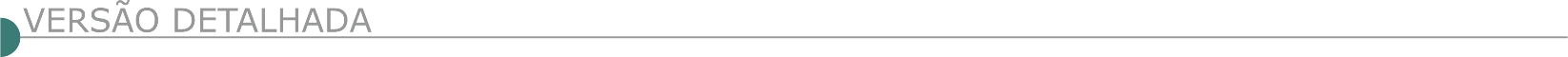 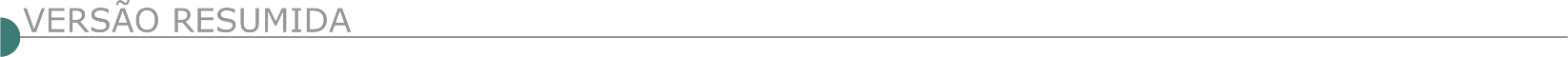   PREFEITURA MUNICIPAL DE AÇUCENA EDITAL RESUMIDO-TOMADA DE PREÇO Nº 009/2020–PROCESSO Nº 043/2020Data Abertura: 28/09/2020 às 09h40min. Data Visita Técnica: 21/09/2020 a 25/09/2020 devendo ser agendada (33)3298-1520. Objeto: contratação de empresa para a execução de mão de obras com fornecimento de material para pavimentação do trecho da serra da estrada ligação do Distrito de Aramirim a Açucena/MG, conforme Resolução SEGOV Nº753 de 05 de maio de 2020. O Edital encontra-se disponível no Setor de Licitações, de segunda à sexta-feira de 12h as 17h, e-mail: licitacao@acucena.mg.gov.br. Rua Benedito Valadares, nº 23, Centro, Açucena-Telefone (33)3298-1520.   PREFEITURA MUNICIPAL DE BOM JARDIM DE MINAS - AVISO DE LICITAÇÃO. PROCESSO N° 074/2020, PREGÃO PRESENCIAL N° 31/2020.Objeto: Contratação de empresa especializada para execução de serviço de substituição de braços e luminárias da rede de iluminação pública de Bom Jardim de Minas, com fornecimento de todo material e mão de obra necessária, conforme especificações constantes no Termo de Referência, Anexo II do edital. Entrega de Envelopes e Sessão Pública dia 24/09/2020 às 14 horas para credenciamento e após, abertura dos envelopes. Informações (032) 3292-1601. E-mail: licitacao@bomjardimdeminas.mg.gov.br.   PREFEITURA DE CARMO DO RIO CLARO – MG - AVISO DE LICITAÇÃO RDC ELETRÔNICO Nº 8/2020 O MUNICÍPIO DE CARMO DO RIO CLARO/MGAtravés do Departamento de Licitações e Contratos, torna público que será realizada licitação na modalidade Regime Diferenciado de Contratações, na forma eletrônica, do Tipo Menor Preço Global, para "Contratação de Empresa Especializada para Construção do Muro do Parque de Exposições Municipal". O edital estará à disposição dos interessados no Departamento de Licitações e Contratos, na Sede do Município, sito à Rua Delfim Moreira, nº 62, Centro, a partir de 11/09/2020, no horário de 08h. às 11h. e de 12h30min. às 17h., em dias úteis e no site www.carmodorioclaro.mg.gov.br e Portal de Compras do Governo Federal a partir desta data. Informações adicionais pelo telefone (35) 3561-2000 ou no endereço acima. Envio das Propostas Exclusivamente no Portal de Compras do Governo Federal: gov.br/compras, até a data e horário determinados para a abertura da sessão. Abertura da Sessão: 02/10/2020 às 09 horas, no Portal de Compras do Governo Federal: gov.br/compras.   PREFEITURA MUNICIPAL DE CONGONHAS DO NORTE/MG – AVISO DE LICITAÇÃO - TOMADA DE PREÇO Nº 016/2020 O Município de Congonhas do Norte/MG torna público que fará realizar Processo Licitatório nº: 058/2020 – Tomada de Preço nº 016/2020, cujo objeto é Contratação de empresa para Execução de Obra de Reforma da Cozinha e Refeitório da Escola Municipal Alegria de Viver. Entrega e abertura dos envelopes: 28/09/2020 às 09:00h. Informações: fone (31) 98415-1297, setor de Licitações ou pelo E-mail: licitacao@congonhasdonorte.mg.gov.br.   PREFEITURA MUNICIPAL DE CONSELHEIRO LAFAIETE/MG REPUBLICAÇÃO DA CONCORRÊNCIA PÚBLICA Nº 002/2020 A Prefeitura Municipal de Conselheiro Lafaiete torna público a republicação da licitação, na modalidade CONCORRÊNCIA PÚBLICA que se destina a contratação pelo sistema de registro de preços de empresa especializada para prestação de serviços de limpeza urbana na sede, distritos, povoados e estradas vicinais do Município de Conselheiro Lafaiete, de acordo com especificações, quantitativos e condições contidos no Anexo I, integrante do Edital. Data de Credenciamento/recebimento das propostas/documentação: dia 15/10/2020 às 09h:30min, no Edifício Solar Barão de Suassui, situado na Rua Barão do Suassuí, 106 - Boa Vista, Conselheiro Lafaiete - MG, 36400-000. Esclarecimentos pelo telefone (31) 3769-2533. O edital poderá ser retirado no site: www.conselheirolafaiete.mg.gov.br.   PREFEITURA MUNICIPAL DE CRISTIANO OTONI/MG AVISO DE TOMADA DE PREÇOS Nº 12/2020O município de Cristiano Otoni-MG, torna público que fará realizar Tomada de Preços nº 12/2020, autorizada pelo PL Nº 46/2020, para contratação de pessoa jurídica em regime de empreitada global para a execução de pavimentação poliédrica com pedras irregulares de morros nas estradas rurais do município de Cristiano Otoni-MG. Dia 30/09/2020 às 09.00h. Cópia do edital disponível em: www.cristianootoni.mg.gov.br.   PREFEITURA MUNICIPAL DE DIVINO –MG – PAL Nº 044/2020 – PREGÃO Nº006/2020 Tipo Menor Preço por item. O Município de Divino-MG, com sede na Rua Marinho Carlos de Souza, 05, Centro, nesta cidade de Divino, CEP 36.820-000, CNPJ n. 18.114.272/0001-88, com fundamento na Lei Federal n.º 10.520/2002, Lei Federal nº 8.666/1993, e demais condições fixadas no instrumento convocatório, torna público a realização do Processo Licitatório acima identificado que tem como objeto o Registro de Preços para execução de Serviços de Operação Tapa Buracos. A realização do Processo Licitatório se dará no dia 23 de Setembro de 2020, às 13:00 horas. A cópia do edital está disponibilizada no site www.divino.mg.gov.br podendo também ser requerida pelo e-mail: licita- cao@divino.mg.gov.br. Os esclarecimentos necessários serão obtidos no Setor de Licitações da Prefeitura Municipal de Divino. Tel. (032) 3743 1156.  PREFEITURA MUNICIPAL DE ESPERA FELIZ AVISO DE LICITAÇÃO – PREGÃO Nº 075/2020 – PROCESSO 0262/2020 Registro de preço para futuros serviços com fornecimento de material para pavimentação asfáltica em CBUQ quente das vias municipal, Data 21/09/2020 às 14:00 horas. O edital completo encontra-se disponível no site: www.esperafeliz.mg.gov.br.   PREFEITURA MUNICIPAL DE JAPARAIBA/MG – AVISO DE LICITAÇÃO - PROCESSO LICITATÓRIO Nº 246/2020 – TOMADA DE PREÇO Nº 010/2020 A Prefeitura Municipal de Japaraíba/MG, torna público para o conhecimento dos interessados, que fará licitação do tipo EMPREI- TADA MENOR PREÇO GLOBAL, no dia 25 de setembro de 2020, ás 10:30 horas na sede da Prefeitura situada à Rua Nossa Senhora do Rosário, nº 29, Centro, em Japaraíba/MG, cujo objeto é a “Contratação de empresa especializada para execução de Reforma da Biblioteca Municipal Professor Márcio Jacinto Lopes, conforme documentos anexos ao edital”. Os interessados poderão adquirir o edital completo no endereço acima citado ou obter informações no horário de 12:00 às 17:00 horas, de segunda a sexta feira, pelo telefone (37) 3354-1112, ramal 219 ou e-mail: licitacao@japaraiba.mg.gov.br ou pelo site: www.japaraiba.mg.gov.br.   PREFEITURA MUNICIPAL DE JAPARAIBA/MG – AVISO DE LICITAÇÃO - PROCESSO LICITATÓRIO Nº 247/2020 – TOMADA DE PREÇO Nº 011/2020 A Prefeitura Municipal de Japaraíba/MG, torna público para o conhecimento dos interessados, que fará licitação do tipo EMPREI- TADA MENOR PREÇO GLOBAL, no dia 25 de setembro de 2020, ás 14:00 horas na sede da Prefeitura situada à Rua Nossa Senhora do Rosário, nº 29, Centro, em Japaraíba/MG, cujo objeto é a “Contratação de empresa especializada para obra de Reforma e Revitalização da Praça no entorno do Cruzeiro, conforme planilhas e documentos anexos ao Edital”. Os interessados poderão adquirir o edital completo no endereço acima citado ou obter informações no horário de 12:00 às 17:00 horas, de segunda a sexta feira, pelo telefone (37) 3354-1112, ramal 219 ou e-mail: licitacao@japaraiba.mg.gov.br ou pelo site: www.japaraiba.mg.gov.br.   PREFEITURA MUNICIPAL DE LAGOA SANTA AVISO DE LICITAÇÃO CONCORRÊNCIA PÚBLICA Nº 7/2020 Partes: O Município de Lagoa Santa torna público a Abertura da Concorrência Pública 007/2020 no dia 13/10/2020 às 09h30min, com recebimento dos envelopes até 09h. Objeto: Contratação de empresa para a realização da obra de recapeamento das ruas Ícaro e Tenente Aurélio Sampaio no bairro Aeronautas, com recursos oriundos da Emenda 3083004, Contrato de Repasse 866083/2018/MCIDADES/CAIXA, contrapartida e recursos próprios do município, com fornecimento de materiais, equipamentos necessários e mão de obra. O edital na íntegra estará disponível na Rua São João, 290 - Centro, no horário de 12h às 17h e/ou no site www.lagoasanta.mg.gov.br.   PREFEITURA MUNICIPAL DE MARLIÉRIA/MG AVISO DE LICITAÇÃO - PROCESSO LICITATÓRIO Nº 37/2020 - TOMADA DE PREÇOS Nº 06/2020 O Município de Marliéria/MG, torna público que se encontra aberto o Edital nº 37/2020, na modalidade Tomada de Preços nº 06/2020, objetivando a contratação de empresa especializada para reforma da Praça da Bíblia, no Distrito de Cava Grande. O edital deverá ser retirado através do site http://marlieria. mg.gov.br - Maiores informações pelo tel.: (31) 3844-1160 ou pelo e-mail: licitacoes.marlieria@gmail.com.   PREFEITURA MUNICIPAL DE PIRACEMA - MG – TOMADA DE PREÇO Nº. 011/2020.Objeto: Contratação De Empresa Especializada Para Realização De Calçamento De 1.649,50m² Em Alvenaria Poliédrica E Execução De 690,00 Ml De Meio Fio Com Sarjeta (Extrusora) Nas Ruas Trecho 1 E Trecho 2, Povoado Do Tatu Em Piracema/ Mg, em atendimento ao Convênio nº 1491000811/2020, por intermédio da Secretaria de Estado do Governo e o Município de Piracema/MG, conforme especificações contidas no edital e projeto básico. As obras incluem o fornecimento de materiais, equipamentos e mão de obra. Tipo: menor preço GLOBAL. Abertura das propostas: 29/09/2020, às 14 horas, na sede da Prefeitura situada à Praça José Ribeiro de Assis, n.º 42; Centro, Piracema - MG. Aquisição do edital através do site: www.piracema.mg.gov.br e informações através do e-mail licitacao@piracema.mg.gov.br. TOMADA DE PREÇO Nº. 010/2020Objeto: Contratação De Empresa Especializada Para Reforma De Quadra Poliesportiva, Da Escola Dr. José Alves De Andrade No Povoado Dos Costas Município De Piracema/Mg, em atendimento ao CONVÊNIO DE SAÍDA Nº 1261000581/2020/SEE, por intermédio da Secretaria de Estado de Educação e a Prefeitura Municipal de Piracema/MG, conforme especificações contidas no edital e projeto básico. As obras incluem o fornecimento de materiais, equipamentos e mão de obra. Tipo: menor preço GLOBAL. Abertura das propostas: 29/09/2020, às 10 horas, na sede da Prefeitura situada à Praça José Ribeiro de Assis, n.º 42; Centro, Piracema - MG. Aquisição do edital através do site: www.piracema.mg.gov.br e informações através do E-mail licitacao@piracema.mg.gov.br.  PREFEITURA MUNICIPAL DE POMPÉU PROCESSO LICITATÓRIO 088/2020– CONCORRÊNCIA PÚBLICA 019/2020 Objeto: Contratação de empresa para reconstrução do muro frontal, construção do berçário e outros no Centro de Tratamento e Castração, tipo “Menor Preço”, critério de julgamento “Menor Preço Global”. Data da abertura:14/10/2020 às 08:30h.Informações:Tel: (37) 3523 1000, ramal 211.O edital poderá ser obtido no e-mail: editaislicitacao@pompeu.mg.gov.br ou sitewww.pompeu.mg.gov.br. 2 cm -09 1396195 - 1 PREFEITURA MUNICIPAL DE PONTE NOVA - MG AVISO DE LICITAÇÃO. PRC 196/2020 INEXIGIBILIDADE Nº 014/2020, CREDENCIAMENTO A Prefeitura Municipal de Ponte Nova - MG torna público para o conhecimento de quantos possam interessar que estará realizando a licitação, Credenciamento, na forma presencial, conforme a seguir: PROCESSO 196/2020 – Inexigibilidade Nº 014/2020 – Data: A partir de 10/09/2020 Protocolo dos Envelopes de Documentação, Término dia 30/12/2020. Credenciamento de artistas e/ou grupos de teatro de renome local, pessoas físicas ou jurídicas, para compor a programação artística teatral dos eventos realizados ou apoiados pela Administração Municipal através da Secretaria Municipal de Cultura e Turismo, no restante do ano de 2020. Presidente da Comissão de Licitação: Sandra Helena de Carvalho Lana. Informações gerais e obtenção dos Editais pelo telefone: [31] 3819- 5454, ramais 207, no horário de 12h00 às 18h00. Obtenção da integra dos Editais: Avenida Caetano Marinho, 306 - Centro, Ponte Nova - MG, CEP 35.430-001 ou no endereço www.pontenova.mg.gov.br.   PREFEITURA MUNICIPAL DE SANTOS DUMONT-MG PREGÃO PRESENCIAL 042/2020 Obj. Aquisição de 01 (um) veículo Van com acessibilidade elevatória para cadeirante, atendendo à requisição Sec. Municipal Saúde. Abertura: 28/09/2020 às 09h; PP042/2020 Obj. Futura e eventual contratação empresa para forneci- mento e aplicação de CBUQ (concreto betuminoso usinado a quente) incluído emulsão asfáltica RR-1C, para operação tapa buracos, em atendimento Sec. Mun. Obras e Serv. Públicos. Abertura: 24/09/2020 às 09h. Edital: www.santosdumont.mg.gov.br. Informações: 32 3252- 7400. Carlos Alberto de Azevedo – Prefeito Municipal  GOVERNO DO ESTADO DO AMAPÁ COMPANHIA DE ÁGUA E ESGOTO DO AMAPÁ AVISO DE LICITAÇÃO RDC ELETRÔNICO Nº 1/2020-CPL/CAESA REPETIÇÃO PROCESSO ADMINISTRATIVO Nº200201.0005.2285.0007/2020-DIRTE/CAESA. A Companhia de Água e Esgoto do Estado do Amapá - CAESA, por intermédio do Presidente da Comissão Permanente de Licitação, designada através da Portaria nº. 095/ 2 0 2 0 - C A ES A de 06/08/2020, torna público para o conhecimento dos interessados que realizará a Repetição da Licitação na modalidade RDC, na forma ELETRÔNICA, nº 001/2020- CPL/NULIC/CAESA. Objeto: Contratação de empresa para Ampliação do Sistema de Abastecimento de Água da cidade de Santana, setor Paraíso/Fonte Nova, ampliação da captação subterrânea: poço tubular 12"x250m, conforme Especificações Técnicas e Anexos do Edital. Modo de Disputa ABERTO tendo como Critério de Julgamento MAIOR DESCONTO, NO REGIME DE EXECUÇÃO EMPREITADA POR PREÇO UNITÁRIO. Acolhimento das propostas: no endereço eletrônico www.licitacoes-e.com.br a partir da publicação até as 09h00min do dia 30/09/2020. Abertura das propostas: 09h30min do dia 30/09/2020. Abertura da sessão de lances: 10h30min do dia 30/09/2020, horário de Brasília. Obtenção do Edital: no endereço eletrônico www.licitacoes-e.com.br e www.caesa.ap.gov.br.   ESTADO DA BA- UNIVERSIDADE FEDERAL DO OESTE DA BAHIA AVISO DE LICITAÇÃO RDC ELETRÔNICO Nº 1/2020 - UASG 158717 Nº PROCESSO: 23520004121201975Objeto: O objeto da presente licitação é a escolha da proposta mais vantajosa para a contratação de empresa especializada para proceder a Obra de Construção das Bases em Concreto Armado e Serviços Complementares da Estação de Tratamento de Esgoto do Campus Reitor Professor Edgard Santos, conforme edital e seus anexos. Total de Itens Licitados: 1. Edital: 10/09/2020 das 08h30 às 11h30 e das 14h30 às 17h30. Endereço: Rua Professor Jose Seabra de Lemos, 316, Recanto Dos Pássaros - Barreiras/BA ou www.comprasgovernamentais.gov.br/edital/158717-99-00001-2020. Entrega das Propostas: a partir de 10/09/2020 às 08h30 no site www.comprasnet.gov.br. Abertura das Propostas: 02/10/2020 às 09h00 no site www.comprasnet.gov.br. PREFEITURA MUNICIPAL DE NOVA VIÇOSA AVISO DE LICITAÇÃO RDC ELETRONICO N° 11/2020 PROCESSO ADMINISTRATIVO 871/2020 A CPL do Município de Nova Viçosa-BA, torna ciente aos interessados que realizará no dia 01/10/2020 às 09h no site do ComprasNet Processo Licitatório na Modalidade RDC - REGIME DIFERENCIADO DE LICITAÇÃO - ELETRONICO N° 011/2020, tipo empreitada por Preço global, critério de julgamento Maior Desconto para a Contratação de Empresa de especializada em obras e serviços de engenharia para construção da Creche Municipal Professora Emilia Sulz, para atender as necessidades da Secretaria Municipal de Educação, ficando a cargo da empresa contratada todas despesas de mobilização e desmobilização de equipamentos e demais serviços pertinentes. Edital e seus anexos disponíveis no www.comprasgovernamentais.go.br/index.php/pgc,https://ww.novavicosa.ba.gov.br/site/editais.   ESTADO DE SP -  SESI - DEPARTAMENTO REGIONAL DE SÃO PAULO AVISO DE LICITAÇÃO CONCORRÊNCIA N° 55/2020 O Departamento Regional de São Paulo do Serviço Social da Indústria (SESI-SP) comunica a abertura da licitação: CONCORRÊNCIA Nº 055/2020. Objeto: Contratação de empresa para execução do remanescente das obras de construção da Escola SESI de Amparo - SP. Retirada do edital: a partir de 10 de setembro de 2020, através do portal www.sesisp.org.br (opção LICITAÇÕES) ou na Avenida Paulista, 1313, 2º andar, Bela Vista, São Paulo, SP. Entrega dos envelopes até as 09h30 do dia 05 de outubro de 2020 e abertura às 11h00.  DNIT - SUPERINTENDÊNCIA REGIONAL NO MARANHÃO - AVISO DE LICITAÇÃO PREGÃO ELETRÔNICO Nº 301/2020 - UASG 393030 Nº PROCESSO: 50014000066202071. Objeto: Contratação de empresa para execução de Serviço de Desobstrução do Leito (através de destocamento e remoção de balseiros) de canais navegáveis bloqueados por vegetação e Conservação das Margens em trechos das Hidrovias dos Rios Mearim e Grajaú (Região Hidrográfica do Atlântico Nordeste Ocidental), objetivando possibilitar as condições mínimas de navegabilidade, numa extensão total de 455,00 km. Total de Itens Licitados: 1. Edital: 11/09/2020 das 08h00 às 12h00 e das 13h30 às 17h00. Endereço: Rua Jansen Müller, 37- Centro. - São Luis/MA ou www.comprasgovernamentais.gov.br/edital/393030-5-00301-2020. Entrega das Propostas: a partir de 11/09/2020 às 08h00 no site www.comprasnet.gov.br. Abertura das Propostas: 23/09/2020 às 10h00 no site www.comprasnet.gov.br. AVISO DE LICITAÇÃO PREGÃO ELETRÔNICO Nº 302/2020 - UASG 393030 Nº PROCESSO: 50014000064202081. Objeto: Contratação de empresa para execução de Serviço de Desobstrução do Leito (através de destocamento) de canais navegáveis bloqueados por vegetação e Conservação das Margens na Hidrovia do Parnaíba, objetivando possibilitar as condições mínimas de navegabilidade, numa extensão total de 160,00 km. Total de Itens Licitados: 1. Edital: 11/09/2020 das 08h00 às 12h00 e das 13h30 às 17h00. Endereço: Rua Jansen Müller, 37 - Centro. - São Luis/MA ou www.comprasgovernamentais.gov.br/edital/393030-5-00302-2020. Entrega das Propostas: a partir de 11/09/2020 às 08h00 no site www.comprasnet.gov.br. Abertura das Propostas: 23/09/2020 às 15h00 no site www.comprasnet.gov.br. ÓRGÃO LICITANTE: EMPRESA BAIANA DE ÁGUAS E SANEAMENTO S.A. - EMBASA – SEC. DE INFRAEST. HÍDRICA E SANEAMENTO EDITAL: AVISO DA LICITAÇÃO Nº 117/20Endereço: 4th - Atenue, 420 - Centro Administrativo da Bahia, Salvador - BA, 41745-002Edifício Sede da EMBASA - Centro Administrativo da Bahia. Informações complementares através dos Telefones: (71) 3372-4764/4756 ou pelo e-mail: plc.esclarecimentos@embasa.ba.gov.br. Endereço: 4th - Atenue, 420 - Centro Administrativo da Bahia, Salvador - BA, 41745-002Edifício Sede da EMBASA - Centro Administrativo da Bahia. Informações complementares através dos Telefones: (71) 3372-4764/4756 ou pelo e-mail: plc.esclarecimentos@embasa.ba.gov.br. A EMBASA TORNA PÚBLICO QUE REALIZARÁ A LICITAÇÃO N.º 117/20, PROCESSADA DE ACORDO COM AS DISPOSIÇÕES DA LEI Nº 13.303/2016, LEI COMPLEMENTAR 123/2006 E REGULAMENTO INTERNO DE LICITAÇÕES E CONTRATOS DA EMBASA. OBJETO: EXECUÇÃO DAS OBRAS DE ENGENHARIA RELATIVAS À IMPLANTAÇÃO DO SISTEMA DE COLETA DE ESGOTO, NA MODALIDADE “CAPTAÇÃO EM TEMPO SECO” NOS RIOS CAMAÇARI E PIAÇAVEIRA.DATAS: Entrega: 06/10/2020, até às 09:00.Abertura: 06/10/2020, às 09:00.OBSERVAÇÕES: Recursos Financeiros: Próprios. O Edital e seus anexos encontram-se disponíveis para download no site http://www.licitacoes-e.com.br/. (Licitação BB nº: 834529). O cadastro da proposta deverá ser feito no site http://www.licitacoes-e.com.br/, antes da abertura da sessão pública. Informações através do e-mail: mailto:plc.esclarecimentos@embasa.ba.gov.br ou por telefone: (71) 3372-4756/4764. OBSERVAÇÕES: Recursos Financeiros: Próprios. O Edital e seus anexos encontram-se disponíveis para download no site http://www.licitacoes-e.com.br/. (Licitação BB nº: 834529). O cadastro da proposta deverá ser feito no site http://www.licitacoes-e.com.br/, antes da abertura da sessão pública. Informações através do e-mail: mailto:plc.esclarecimentos@embasa.ba.gov.br ou por telefone: (71) 3372-4756/4764. 